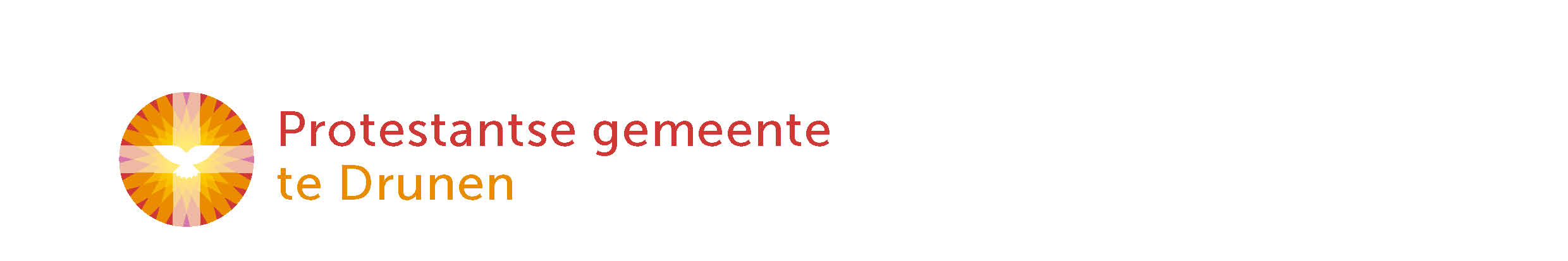 Liturgie zondag 21 juni 2020, DrunenDs. Nynke Dijkstra1 Samuel 17:31-40	Efeziers 6:10-20INTREDEWelkom door ouderling van dienst Matthijs van ZantenStil wordenPsalm 80: Bescherm ons o Heerhttps://nederlandzingt.eo.nl/lied/psalm-80-bescherm-ons-o-heer/POMS_EO_11398969https://www.youtube.com/watch?v=WSr1fxlshsg  Heer, onze God, wees onze herder.
Kom, red ons Heer en leid ons verder.
Toon uw gelaat, vergeet ons niet
in onze wanhoop, ons verdriet.
Machtige God, bescherm ons Heer.

U hebt een land aan ons gegeven,
een vruchtbaar land, een land vol leven.
Nu is de wijngaard leeggeroofd,
ons leven bijna uitgedoofd.
Machtige God, bescherm ons Heer.

O God van Jozef, leid ons verder
hoor ons en wees weer onze herder
gij vuurkolom, straal gij ons toe
Waak op, o Held, wij worden moe
laat lichten ons uw aanschijn, Heer
doe ons opstaan en help ons weerBemoediging en groet Glorialied NLB 216 Dit is een morgenhttps://nederlandzingt.eo.nl/lied/dit-is-een-morgen/POMS_EO_15253328https://www.youtube.com/watch?v=4LpDan8DWyU  Dit is een morgen als ooit de eerste,
zingende vogels geven hem door.
Dank voor het zingen, dank voor de morgen,
beide ontspringen nieuw aan het woord. 

Dauw op de aarde, zonlicht van boven,
vochtige gaarde, geurig als toen.
Dank voor gewassen, grassen en bomen,
al wie hier wandelt, ziet: het is goed. 

Dag van mijn leven, licht voor mijn ogen,
licht dat ooit speelde waar Eden lag.
Dank elke morgen Gods nieuwe schepping,
dank opgetogen Gods nieuwe dag.Moment voor de kinderen3. Kinderlied: Hemelhoog 705	Kinderen van de vadertekst & muziek & opname: Elly & Rikkert Zuiderveldhttps://www.youtube.com/watch?v=N1nv-gnOHAc1. Wij willen samen vierendat God van mensen houdten dat Hij in ons middenzijn rijk van liefde bouwt.Refrein:Omdat wij kind’ren van de Vader zijn,omdat wij kind’ren van de Vader zijn.2. Wij willen samen delenmet kind’ren klein en grooten net als Jezus gevenaan anderen in nood.Refrein3. Wij willen samen levenals vrienden verder gaanen steeds opnieuw vergevenwie ons heeft pijn gedaan.Refrein4. Wij willen samen spelenin huis en op de straat,geduldig zijn en helpenwanneer het moeilijk gaat.RefreinEerste Schriftlezing: 1 Samuel 17:31-40Tweede Schriftlezing: Efeziers 6:10-204. NLB 835: Jezus ga ons voorhttps://nederlandzingt.eo.nl/lied/jezus-ga-ons-voor/POMS_EO_15783685https://www.youtube.com/watch?v=aYRIL6ydpOU  Jezus, ga ons voor
deze wereld door,
en U volgend op uw schreden
gaan wij moedig met U mede.
Leid ons aan uw hand
naar het vaderland.

Valt de weg ons lang,
zijn wij klein en bang,
sterk ons, Heer, om zonder klagen
achter U ons kruis te dragen.
Waar Gij voor ons tradt,
is het rechte pad.

In de woestenij,
Heer, blijf ons nabij
met uw troost en met uw zegen
tot aan 't eind van onze wegen.
Leid ons op uw tijd
in uw heerlijkheid.Uitleg & VerkondigingMoment van stilte5. Opwekking 124: Ik bouw op Uhttps://nederlandzingt.eo.nl/lied/ik-bouw-op-u/POMS_EO_15250876https://www.youtube.com/watch?v=A31jSh13bhIIk bouw op U, 
mijn Schild en mijn Verlosser.
Niet eenzaam ga ik op de vijand aan.
Sterk in uw kracht, gerust in uw bescherming.
Ik bouw op U en ga in uwe naam. 
Sterk in uw kracht, gerust in uw bescherming.
Ik bouw op U en ga in uwe naam. 

Gelovend ga ik,
eigen zwakheid voelend.
En telkens meer moet ik uw kracht verstaan. 
Toch rijst in mij een lied van overwinning.
Ik bouw op U en ga in uwe naam.
Toch rijst in mij een lied van overwinning.
Ik bouw op U en ga in uwe naam. GEBEDEN & GAVENDankgebed en voorbeden, stil gebed, ‘Onze Vader’Collecten6. Slotlied: NLB 939	Op U alleen, mijn licht, mijn krachthttps://www.youtube.com/watch?v=nVSYxTdT_lQOp U alleen, mijn licht, mijn kracht,
stel ik mijn hoop, U zorgt voor mij.
Door golven heen, door storm en nacht,
leidt mij Uw hand, U blijft nabij.
Uw vrede diep, Uw liefde groot,
verjaagt mijn angst, verdrijft de dood.
Mijn vaste rots, mijn fundament,
U bent de grond waarop ik sta.
U werd een mens, U daalde neer,
in onze pijn en schuld en strijd.
U droeg de last, verrezen Heer,
die ons van elke vloek bevrijdt.
U sloeg de zonden aan het kruis
en brengt ons bij de Vader thuis,
want door Uw bloed, Uw levenskracht,
komen wij vrij voor God te staan.
Van eerste kreet tot laatste zucht,
leef ik in U, en U in mij.
Geen boze macht, geen kwaad gerucht,
niets is er dat mij van U scheidt.
Want U regeert, U overwint,
U neemt mij aan, ik ben Gods kind.
Totdat U komt, mij roept voorgoed,
bent U het doel van mijn bestaan.Zegen